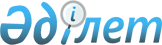 Об утверждении размеров социальной помощи и перечня категорий нуждающихся граждан в Мангистауском районе
					
			Утративший силу
			
			
		
					Решение Мангистауского районного маслихата Мангистауской области от 21 октября 2016 года № 5/51. Зарегистрировано Департаментом юстиции Мангистауской области от 11 ноября 2016 года № 3175. Утратило силу решением Мангистауского районного маслихата Мангистауской области от 5 сентября 2022 года № 14/151
      Сноска. Утратило силу решением Мангистауского районного маслихата Мангистауской области от 05.09.2022 № 14/151 (вводится в действие по истечении десяти календарных дней после дня его первого официального опубликования).
      Примечание РЦПИ.
      В тексте документа сохранена пунктуация и орфография оригинала.
      В соответствии с Бюджетным кодексом Республики Казахстан от 4 декабря 2008 года, Законами Республики Казахстан от 23 января 2001 года "О местном государственном управлении и самоуправлении в Республике Казахстан", от 6 мая 2020 года "О ветеранах" и постановлением Правительства Республики Казахстан от 21 мая 2013 года № 504 "Об утверждении Типовых правил оказания социальной помощи, установления размеров и определения перечня отдельных категорий нуждающихся граждан", Мангистауский районный маслихат РЕШИЛ:
      Сноска. Преамбула - в редакции решения Мангистауского районного маслихата Мангистауской области от 27.08.2020 № 40/436 (вводится в действие по истечении десяти календарных дней после дня его первого официального опубликования).


      1. Утвердить перечень категории получателей, предельные размеры социальной помощи при наступлении трудной жизненной ситуации согласно приложению 1 к настоящему решению.
      2. Утвердить перечень категории получателей, размер социальной помощи к памятным датам и праздничным дням согласно приложению 2 к настоящему решению.
      3. Согласно приложению 3 к настоящему решению признать утратившими силу некоторых решений Мангистауского районного маслихата.
      4. Государственному учреждению "Аппарат Мангистауского районного маслихата" (Е.Калиев) обеспечить государственную регистрацию настоящего решения в органах юстиции, его официальное опубликование в информационно-правовой системе "Әділет" и в средствах массовой информации.
      5. Контроль за исполнением настоящего решения возложить на заместителя акима района Махмутова Е.
      6. Настоящее решение вступает в силу со дня государственной регистрации в органах юстиции и вводится в действие по истечении десяти календарных дней после дня его первого официального опубликования.
       "СОГЛАСОВАНО"
      Руководитель государственного учреждения
      "Мангистауский районный отдел занятости
      и социальных программ"
      Каимова Санимгуль Накиповна
      21 10 2016 года
      Руководитель государственного
      учреждения "Отдел экономики и финансов
      Мангистауского района"
      Шабикова Рима Нерражимовна
      21 10 2016 года Перечень категорий получателей, предельные размеры социальной помощи при наступлении трудной жизненной ситуации
      Сноска. Приложение 1 с изменениями, внесенными решениями Мангистауского районного маслихата Мангистауской области от 31.10.2017 № 10/119(вводится в действие по истечении десяти календарных дней после дня его первого официального опубликования); от 15.03.2019 № 25/288(вводится в действие по истечении десяти календарных дней после дня его первого официального опубликования); от 27.08.2020 № 40/436 (вводится в действие по истечении десяти календарных дней после дня его первого официального опубликования). Перечень категории получателей, размер социальной помощи к памятным датам и праздничным дням
      Сноска. Приложение 2 с изменениями, внесенными решениями Мангистауского районного маслихата Мангистауской области от 28.02.2018 № 14/160(вводится в действие по истечении десяти календарных дней после дня его первого официального опубликования); от 15.03.2019 № 25/288(вводится в действие по истечении десяти календарных дней после дня его первого официального опубликования); от 27.08.2020 № 40/436 (вводится в действие по истечении десяти календарных дней после дня его первого официального опубликования); от 31.12.2020 № 43/478 (вводится в действие по истечении десяти календарных дней после дня его первого официального опубликования). Перечень утративших силу некоторых решений  Мангистауского районного маслихата
      1. Решение от 11 марта 2014 года № 15/128 "Об утверждении размеров социальной помощи и перечня категорий нуждающихся граждан в Мангистауском районе" (зарегистрировано в Реестре государственной регистрации нормативных правовых актов за №2368, опубликовано 19 марта 2014 года в газете "Жаңа өмір" №11);
      2. решение от 23 июля 2014 года № 19/162 "О внесении изменений в решение Мангистауского районного маслихата от 11 марта 2014 года №15/128 "Об утверждении размеров социальной помощи и перечня категорий нуждающихся граждан в Мангистауском районе" (зарегистрировано в Реестре государственной регистрации нормативных правовых актов за №2485, опубликовано 20 августа 2014 года в газете "Жаңа өмір" №38);
      3. решение от 04 марта 2015 года № 23/193 "О внесении изменений в решение Мангистауского районного маслихата от 11 марта 2014 года №15/128 "Об утверждении размеров социальной помощи и перечня категорий нуждающихся граждан в Мангистауском районе" (зарегистрировано в Реестре государственной регистрации нормативных правовых актов за №2655, опубликовано 08 апреля 2015 года в газете "Жаңа өмір" №16);
       4. решение от 30 июня 2015 года № 25/209 "О внесении дополнений в решение Мангистауского районного маслихата от 11 марта 2014 года №15/128 "Об утверждении размеров социальной помощи и перечня категорий нуждающихся граждан в Мангистауском районе" (зарегистрировано в Реестре государственной регистрации нормативных правовых актов за №2758, опубликовано 15 июля 2015 года в газете "Жаңа өмір" №32-33);
      5. решение от 28 октября 2015 года № 27/225 "О внесении изменения в решение Мангистауского районного маслихата от 11 марта 2014 года №15/128 "Об утверждении размеров социальной помощи и перечня категорий нуждающихся граждан в Мангистауском районе" (зарегистрировано в Реестре государственной регистрации нормативных правовых актов за №2864, опубликовано 23 ноября 2015 года в информационно-правовой системе "Әділет").
					© 2012. РГП на ПХВ «Институт законодательства и правовой информации Республики Казахстан» Министерства юстиции Республики Казахстан
				
      Председатель сессии

Т.Далжанов

      Секретарь районного маслихата

А.Сарбалаев
Приложение 1к решению Мангистауского районного маслихата от 21 октября 2016 года №5/51
№п/п
Перечень категорий
Перечень категорий
Основания для отнесения граждан к категории нуждающихся при наступлении трудной жизненной ситуации
Предельные размеры
Сроки обращения
Периодичность выплаты
Социальная помощь при наступлении трудной жизненной ситуации без учета дохода

1
граждане, нуждающиеся в социальной помощи при наступлении трудной жизненной ситуации
граждане, нуждающиеся в социальной помощи при наступлении трудной жизненной ситуации
причинение ущерба гражданину (семье) либо его имуществу вследствие стихийного бедствия или пожара
не более 50 месячных расчетных показателей
не позднее шести месяцев с момента наступления трудной жизненной ситуации
один раз в год
1
граждане, нуждающиеся в социальной помощи при наступлении трудной жизненной ситуации
граждане, нуждающиеся в социальной помощи при наступлении трудной жизненной ситуации
наличие социально-значимых заболеваний: онкологические заболевания, вирус иммуннодефицита и различные формы туберкулеза
не более 26 месячных расчетных показателей
не позднее шести месяцев с момента наступления трудной жизненной ситуации
один раз в год
Социальная помощь при наступлении трудной жизненной ситуации с учетом дохода

2
студенты-инвалиды
оплата образовательных услуг, студентам-инвалидам обучающимся по очной форме, для получения академической степени бакалавра в учебных заведениях Республики Казахстан при наличии договора и имеющих среднедушевой доход семьи, ниже 4(четырех) кратной величины прожиточного минимума по Мангистауской области за двенадцать месяцев перед обращением
оплата образовательных услуг, студентам-инвалидам обучающимся по очной форме, для получения академической степени бакалавра в учебных заведениях Республики Казахстан при наличии договора и имеющих среднедушевой доход семьи, ниже 4(четырех) кратной величины прожиточного минимума по Мангистауской области за двенадцать месяцев перед обращением
1) в размере стоимости образовательных услуг, предоставляемых учебным заведением;
2) ежемесячные социальные выплаты,частично покрывающие затраты на питание и проживание в размере 5(пяти) месячных расчетных показателей
ежегодно
ежемесячно
в течение двенадцать месяцев учебного года
в течение двенадцать месяцев учебного года
3
1) студенты круглые сироты, воспитанники детских домов, детской деревни;
2) студенты, которые оба или один из родителей являются инвалидами или оба родителя являются пенсионерами по возрасту; студенты, которые один из родителей умерли; студенты, из семей имеющих четырех и более совместно 
проживающихнесовершеннолетних детей, в том числе детей, обучающихся по очной форме обучения в организациях среднего, технического и профессионального, послесреднего образова
ния, 
высших учебных заведениях, после достижения ими совершеннолетия до времени окончания ими учебных заведений (но не более чем до достижения двадцати
трехлетнего возраста)
оплата образовательных услуг, студентам обучающимся по очной форме, для получения академической степени бакалавра в учебных заведениях Республики Казахстан в целях подготовки квалифицированных специалистов для обеспечения государственных учреждений, государственных казенных предприятий в области образования, здравоохранения, агропромышленного комплекса, социальной защиты, культуры и спорта при наличии договора и имеющих среднедушевой доход семьи, ниже 4 (четырех) кратной величины прожиточного минимума по Мангистауской области за двенадцать месяцев перед обращением
оплата образовательных услуг, студентам обучающимся по очной форме, для получения академической степени бакалавра в учебных заведениях Республики Казахстан в целях подготовки квалифицированных специалистов для обеспечения государственных учреждений, государственных казенных предприятий в области образования, здравоохранения, агропромышленного комплекса, социальной защиты, культуры и спорта при наличии договора и имеющих среднедушевой доход семьи, ниже 4 (четырех) кратной величины прожиточного минимума по Мангистауской области за двенадцать месяцев перед обращением
1) в размере стоимости образовательных услуг, предоставляемых учебным заведением;
2) ежемесячные социальные выплаты, частично покрывающие затраты на питание и проживание в размере 5 (пяти) месячных расчетных показателей
ежегодно
ежемесячно
в течение двенадцать месяцев учебного года
в течение двенадцать месяцев учебного года
4
лица (семьи) по основаниям предусмотренных статьей 6 Закона Республики Казахстан от 29 декабря 2008 года "О специальных социальных услугах";другие лица (семьи) нуждающиеся в лечении, в связи со смертью одного из членов семьи, на бытовые нужды, на приобретение медикаментов, школьных принадлежностей
наличие среднедушевого дохода, семьи ниже 1,5 кратной величины прожиточного минимума по Мангистауской области, предшествующий кварталу обращения 
наличие среднедушевого дохода, семьи ниже 1,5 кратной величины прожиточного минимума по Мангистауской области, предшествующий кварталу обращения 
не более 40 месячных расчетных показателей
со дня подачи заявления
один раз в год
5
Исключен решением Мангистауского районного маслихата Мангистауской области от 27.08.2020 № 40/436 (вводится в действие по истечении десяти календарных дней после дня его первого официального опубликования).
Исключен решением Мангистауского районного маслихата Мангистауской области от 27.08.2020 № 40/436 (вводится в действие по истечении десяти календарных дней после дня его первого официального опубликования).
Исключен решением Мангистауского районного маслихата Мангистауской области от 27.08.2020 № 40/436 (вводится в действие по истечении десяти календарных дней после дня его первого официального опубликования).
Исключен решением Мангистауского районного маслихата Мангистауской области от 27.08.2020 № 40/436 (вводится в действие по истечении десяти календарных дней после дня его первого официального опубликования).
Исключен решением Мангистауского районного маслихата Мангистауской области от 27.08.2020 № 40/436 (вводится в действие по истечении десяти календарных дней после дня его первого официального опубликования).
Исключен решением Мангистауского районного маслихата Мангистауской области от 27.08.2020 № 40/436 (вводится в действие по истечении десяти календарных дней после дня его первого официального опубликования).Приложение 2к решению Мангистауского районного маслихата от 21 октября 2016 года №5/51
№п/п
Перечень памятных дат и праздничных дней
Категория
Размер социальной помощи
Кратность социальной помощи
Получатели специального государственного пособия в соответствии с Законом Республики Казахстан от 5 апреля 1999 года "О специальном государственном пособии в Республике Казахстан

1
21-23 марта – праздник Наурыз 
многодетные матери, награжденные наградами "Алтын алка", "Күміс алка" 
2 месячных расчетных показателей
один раз в год
1
21-23 марта – праздник Наурыз 
инвалиды всех групп, дети-инвалиды с 16 до 18 лет всех групп и дети-инвалиды до 16 лет
5 месячных расчетных показателей
один раз в год
2
26 апреля - День аварии на Чернобыльской атомной электро станции 
лица, ставшие инвалидами вследствие ликвидации аварии на Чернобыльской атомной электро станции
60 месячных расчетных показателей
один раз в год
2
26 апреля - День аварии на Чернобыльской атомной электро станции 
участники ликвидации аварии на Чернобыльской атомной электро станции в 1986-1987 годах
50 месячных расчетных показателей
один раз в год
2
26 апреля - День аварии на Чернобыльской атомной электро станции 
участники ликвидации аварии на Чернобыльской атомной электро станции в 1988-1989 годах
20 месячных расчетных показателей
один раз в год
3
1 мая - праздник единства народа Казахстана 
инвалиды всех групп, дети-инвалиды с 16 до 18 лет всех групп и дети-инвалиды до 16 лет
5 месячных расчетных показателей
один раз в год
4
9 мая- День Победы
лица, приравненные по льготам к участникам Великой Отечественной войны, статус которых определен подпунктом 1) статьи 6 Закона Республики Казахстан от 6 мая 2020 года"О ветеранах"
100 месячных расчетных показателей
Один раз в год
4
9 мая- День Победы
лица, приравненные по льготам к инвалидам Великой Отечественной войны, статус которых определен подпунктом 2) статьи 6 Закона Республики Казахстан от 6 мая 2020 года "О ветеранах"
60 месячных расчетных показателей
Один раз в год
4
9 мая- День Победы
лица из числа участников ликвидации последствий катастрофы на Чернобыльской атомной электростанции в 1988-1989 годах, эвакуированных (самостоятельно выехавших) из зон отчуждения и отселения в Республику Казахстан, включая детей, которые на день эвакуации находились во внутриутробном состоянии
50 месячных расчетных показателей
Один раз в год
4
9 мая- День Победы
лица, награжденные орденами и медалями бывшего Союза Советских Социалистических Республик за самоотверженный труд и безупречную воинскую службу в тылу в годы Великой Отечественной войны, а также лица, проработавшие (прослужившие) не менее шести месяцев с 22 июня 1941 года по 9 мая 1945 года и не награжденные орденами и медалями бывшего Союза Советских Социалистических Республик за самоотверженный труд и безупречную воинскую службу в тылу в годы Великой Отечественной войны
40 месячных расчетных показателей
Один раз в год
4
9 мая- День Победы
родители и не вступившие в повторный брак вдовы воинов погибших (умерших, пропавших без вести) в Великой Отечественной войне
40 месячных расчетных показателей
Один раз в год
4
9 мая- День Победы
семьи военнослужащих, сотрудников специальных государственных органов, погибших (пропавших без вести) или умерших вследствие ранения, контузии, увечья, заболевания, полученных в период боевых действий в Афганистане или в других государствах, в которых велись боевые действия; семьи военнослужащих, сотрудников специальных государственных органов, погибших (умерших) при прохождении воинской службы, службы в специальных государственных органах, в мирное время, семьи сотрудников органов внутренних дел, погибших при исполнении служебных обязанностей; семьи погибших при ликвидации последствий катастрофы на Чернобыльской атомной электростанции и других радиационных катастроф и аварий на объектах гражданского или военного назначения; семьи умерших вследствие лучевой болезни или умерших инвалидов, а также граждан, смерть которых в установленном порядке связана с воздействием катастрофы на Чернобыльской атомной электростанции и других радиационных катастроф и аварий на объектах гражданского или военного назначения и ядерных испытаний
50 месячных расчетных показателей
Один раз в год
4
9 мая- День Победы
не вступившие в повторный брак супруга (супруг) умершего инвалида Великой Отечественной войны или лица, приравненного по льготам к инвалидам Великой Отечественной войны, а также супруга (супруг) умершего участника Великой Отечественной войны, партизана, подпольщика, гражданина, награжденного медалью "За оборону Ленинграда" или знаком "Жителю блокадного Ленинграда", признававшихся инвалидами в результате общего заболевания, трудового увечья и других причин (за исключением противоправных)
40 месячных расчетных показателей
Один раз в год
5
1 июня –день защиты детей 
дети – инвалиды с 16 до 18 лет всех групп и дети – инвалиды до 16 лет 
5 месячных расчетных показателей
один раз в год
6
30 августа - день Конституции Республики Казахстан 
получатели государственного социального пособия по утере кормильца (на детей) 
8 месячных расчетных показателей
один раз в год
6
30 августа - день Конституции Республики Казахстан 
лица, которым назначены пенсии за особые заслуги перед Республикой Казахстан
60 месячных расчетных показателей
один раз в год
6
30 августа - день Конституции Республики Казахстан 
инвалиды всех групп, дети-инвалиды с 16 до 18 лет всех групп и дети-инвалиды до 16 лет
5 месячных расчетных показателей
один раз в год
7
день инвалидов в Республике Казахстан
инвалиды всех групп, дети-инвалиды с 16 до 18 лет всех групп и дети-инвалиды до 16 лет
5 месячных расчетных показателей
один раз в год
8
День Независимости- 16 декабря
инвалиды всех групп, дети-инвалиды с 16 до 18 лет всех групп и дети-инвалиды до 16 лет
5 месячных расчетных показателей
один раз в год
Категория лиц, не получающих специального государственного пособия в соответствии с Законом Республики Казахстан от 5 апреля 1999 года "О специальном государственном пособии в Республике Казахстан"

9
29 августа - День закрытия Семипалатинского испытательного ядерного полигона
граждане, относящиеся в ряд пострадавшим вследствие ядерных испытаний на Семипалатинском испытательном ядерном полигоне
7 месячных расчетных показателей
один раз в год
10
30 августа - день Конституции Республики Казахстан 
лица, которым была назначена персональная пенсия за особые заслуги перед Мангистауской областью до 1991 года
36 месячных расчетных показателей
один раз в год
 11 
1 октября – международный день пожилых людей
пенсионеры по возрасту старше 70 лет и получатели социального государственного пособия по возрасту
2 месячных расчетных показателей
один раз в годПриложение 3 к решениюМангистауского районного маслихатаот 21 октября 2016 года№5/51